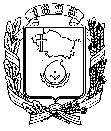 АДМИНИСТРАЦИЯ ГОРОДА НЕВИННОМЫССКАСТАВРОПОЛЬСКОГО КРАЯПОСТАНОВЛЕНИЕ25.09.2017 г.                                                                                              № 2170НевинномысскО внесении изменений в схему размещения нестационарных торговых объектов (нестационарных объектов по предоставлению услуг) на территории города Невинномысска, утвержденную постановлением администрации города Невинномысска от 30 января 2015 г. № 106 В соответствии с Положением об организации и проведении открытого аукциона по продаже права на заключение договоров на размещение нестационарных торговых объектов (нестационарных объектов по предоставлению услуг) на территории города Невинномысска,  утвержденным постановлением администрации города Невинномысска от           29 января 2015 г. № 104, с целью обеспечения устойчивого развития территории города Невинномысска и достижения нормативов минимальной обеспеченности населения площадью торговых объектов, постановляю: 1. Утвердить прилагаемые изменения, которые вносятся в схему размещения нестационарных торговых объектов (нестационарных объектов по предоставлению услуг) на территории города Невинномысска, утвержденную постановлением администрации города Невинномысска от 30 января 2015 г. № 106 «О размещении нестационарных торговых объектов (нестационарных объектов по предоставлению услуг) на территории города Невинномысска» (с изменениями, внесенными постановлениями администрации города Невинномысска от 27 апреля 2015 г. № 1107, от               05 июня 2015 г. № 1377,  от 09 ноября 2015 г. № 2609, от 23 января 2017 г.             № 36, от 27 января 2017 г. № 54, от 07 марта 2017 г. № 397, от 16 мая 2017г. № 1346, от 29 июня 2017г. № 1642, от 31 июля 2017 г. № 1878).2. Управлению экономического развития администрации города Невинномысска направить настоящее постановление в адрес комитета Ставропольского края по пищевой и перерабатывающей промышленности, торговле и лицензированию в течение десяти рабочих дней с даты его подписания.3. Настоящее постановление подлежит опубликованию путем размещения на официальном сайте администрации города Невинномысска в информационно - телекоммуникационной сети «Интернет».УТВЕРЖДЕНЫпостановлением администрациигорода Невинномысска25.09.2017 № 2170ИЗМЕНЕНИЯ,которые вносятся в схему размещения нестационарных торговых объектов (нестационарных объектов по предоставлению услуг) на территории города Невинномысска, утвержденную постановлением администрации города Невинномысска от 30 января 2015 г. № 106Дополнить строками 89 – 93 следующего содержания:«         ».Первый заместитель главыадминистрации города Невинномысска				        В.Э. СоколюкГлава города НевинномысскаСтавропольского краяМ.А. Миненков12345689.Улица Гагарина, 64киоск1до 31 декабря 2017 годареализация овощей и фруктов и бахчевых культур <*>90.Улица Калинина, 167 павильон1до 31 декабря 2017 годареализация продовольственных товаров в заводской упаковке <*>91.СНТ «Кубань» (напротив участка  № 160)павильон1до 31 декабря 2017 годареализация продукции предприятий общественного питания быстрого             обслуживания <*>92.Улица Революционная, 18 (в районе трансформаторной подстанции № 87) павильон1до 31 декабря 2017 годареализация овощей и фруктов и бахчевых культур <*>93.Бульвар Мира, 28киоск1до 31 декабря 2017 годареализация периодической печатной продукции и канцелярских товаров <*>